　　　　　　　　　　　【　新　規　の　場　合　】 健康保険 育児休業等取得者申出書（新規・延長）/終了届新規申出の場合は共通記載欄に必要項目を記入してください。延長・終了の場合は、共通記載欄に育児休業取得時に提出いただいた内容を記入のうえ、Ａ.延長　B.終了の必要項目を記入してください。終了予定日を延長する場合　　※必ず共通記載欄も記入してください。※延長後の「育児休業等終了（予定）年月日の翌日」が「育児休業開始年月日」と同月内の場合は、変更後の育児休業等取得日数欄も記入してください。
※「育児休業等終了年月日の翌日」が「育児休業等開始年月日」と同月内の場合は、変更後の育児休業等取得日数欄も記入してください。

　「育児休業等開始年月日」と「育児休業等終了（予定）年 月日の翌日」が同月内、かつ複数回育児休業等を取得する場合　
　※必ず共通記載欄も記入してください。（共通記載欄には、「初回の育児休業等開始年月日」「最終回の育児休業等終了予定年月日」を記入
 健保記入欄のため、記入の必要はありません。　　　　　　　　　　　　　　　　　　　　【　同月内に取得する場合　】 健康保険 育児休業等取得者申出書（新規・延長）/終了届新規申出の場合は共通記載欄に必要項目を記入してください。延長・終了の場合は、共通記載欄に育児休業取得時に提出いただいた内容を記入のうえ、Ａ.延長　B.終了の必要項目を記入してください。終了予定日を延長する場合　　※必ず共通記載欄も記入してください。※延長後の「育児休業等終了（予定）年月日の翌日」が「育児休業開始年月日」と同月内の場合は、変更後の育児休業等取得日数欄も記入してください。
児休業等終了年月日の翌日」が「育児休業等開始年月日」と同月内の場合は、変更後の育児休業等取得日数欄も記入してください。

　「育児休業等開始年月日」と「育児休業等終了（予定）年 月日の翌日」が同月内、かつ複数回育児休業等を取得する場合　
　※必ず共通記載欄も記入してください。（共通記載欄には、「初回の育児休業等開始年月日」「最終回の育児休業等終了予定年月日」を記入
 健保記入欄のため、記入の必要はありません。　　　　　　　　　　　　　　　　　　　【　同月内に複数回取得する場合　】 健康保険 育児休業等取得者申出書（新規・延長）/終了届新規申出の場合は共通記載欄に必要項目を記入してください。延長・終了の場合は、共通記載欄に育児休業取得時に提出いただいた内容を記入のうえ、Ａ.延長　B.終了の必要項目を記入してください。終了予定日を延長する場合　　※必ず共通記載欄も記入してください。※延長後の「育児休業等終了（予定）年月日の翌日」が「育児休業開始年月日」と同月内の場合は、変更後の育児休業等取得日数欄も記入してください。
の翌日」が「育児休業等開始年月日」と同月内の場合は、変更後の育児休業等取得日数欄も記入してください。

　「育児休業等開始年月日」と「育児休業等終了（予定）年 月日の翌日」が同月内、かつ複数回育児休業等を取得する場合　
　※必ず共通記載欄も記入してください。（共通記載欄には、「初回の育児休業等開始年月日」「最終回の育児休業等終了予定年月日」を記入
 健保記入欄のため、記入の必要はありません。　　　　　　　　　　　　　　　　　　　　　【　延　長　の　場　合　】 健康保険 育児休業等取得者申出書（新規・延長）/終了届新規申出の場合は共通記載欄に必要項目を記入してください。延長・終了の場合は、共通記載欄に育児休業取得時に提出いただいた内容を記入のうえ、Ａ.延長　B.終了の必要項目を記入してください。終了予定日を延長する場合　　※必ず共通記載欄も記入してください。※延長後の「育児休業等終了（予定）年月日の翌日」が「育児休業開始年月日」と同月内の場合は、変更後の育児休業等取得日数欄も記入してください。
※「育児休業等終了年月日の翌日」が「育児休業等開始年月日」と同月内の場合は、変更後の育児休業等取得日数欄も記入してください。

　「育児休業等開始年月日」と「育児休業等終了（予定）年 月日の翌日」が同月内、かつ複数回育児休業等を取得する場合　
　※必ず共通記載欄も記入してください。（共通記載欄には、「初回の育児休業等開始年月日」「最終回の育児休業等終了予定年月日」を記入
 健保記入欄のため、記入の必要はありません。 健康保険 育児休業等取得者申出書（新規・延長）/終了届新規申出の場合は共通記載欄に必要項目を記入してください。延長・終了の場合は、共通記載欄に育児休業取得時に提出いただいた内容を記入のうえ、Ａ.延長　B.終了の必要項目を記入してください。終了予定日を延長する場合　　※必ず共通記載欄も記入してください。※延長後の「育児休業等終了（予定）年月日の翌日」が「育児休業開始年月日」と同月内の場合は、変更後の育児休業等取得日数欄も記入してください。
※「育児休業等終了年月日の翌日」が「育児休業等開始年月日」と同月内の場合は、変更後の育児休業等取得日数欄も記入してください。

　「育児休業等開始年月日」と「育児休業等終了（予定）年 月日の翌日」が同月内、かつ複数回育児休業等を取得する場合　
　※必ず共通記載欄も記入してください。（共通記載欄には、「初回の育児休業等開始年月日」「最終回の育児休業等終了予定年月日」を記入
 　健保記入欄のため、記入の必要はありません。共　通　記　載　欄（（新　規　申　出）被保険者証被保険者証被保険者証被保険者氏名被保険者氏名被保険者氏名被保険者 生年月日被保険者 生年月日被保険者 生年月日被保険者 生年月日被保険者 生年月日被保険者
性別備　　　考共　通　記　載　欄（（新　規　申　出）記号番号番号フリガナフリガナフリガナ元号元号年月日被保険者
性別備　　　考共　通　記　載　欄（（新　規　申　出）記号番号番号姓名名元号元号年月日被保険者
性別備　　　考共　通　記　載　欄（（新　規　申　出）１１１０１２３４５６１２３４５６　ﾌｼﾞﾂｳ　　　ﾊﾅｺ　　　ﾊﾅｺ昭和平成令和昭和平成令和６０１０１０男　・　女共　通　記　載　欄（（新　規　申　出）１１１０１２３４５６１２３４５６　富士通　　　花子　　　花子昭和平成令和昭和平成令和６０１０１０男　・　女共　通　記　載　欄（（新　規　申　出）養育する子の氏名フリガナ　　ﾌｼﾞﾂｳフリガナ　　ﾌｼﾞﾂｳフリガナ　ﾀﾛｳ養育する子の生年月日養育する子の生年月日	令和　　　　　４　年　　　　	９月	令和　　　　　４　年　　　　	９月	令和　　　　　４　年　　　　	９月	令和　　　　　４　年　　　　	９月	令和　　　　　４　年　　　　	９月	令和　　　　　４　年　　　　	９月２５日共　通　記　載　欄（（新　規　申　出）養育する子の氏名姓      富士通姓      富士通名　　太郎養育する子の生年月日養育する子の生年月日	令和　　　　　４　年　　　　	９月	令和　　　　　４　年　　　　	９月	令和　　　　　４　年　　　　	９月	令和　　　　　４　年　　　　	９月	令和　　　　　４　年　　　　	９月	令和　　　　　４　年　　　　	９月２５日共　通　記　載　欄（（新　規　申　出）区　　分実子※ 「2.その他」の場合は、養育開始年月日その他	（実子以外）も記入してください。実子※ 「2.その他」の場合は、養育開始年月日その他	（実子以外）も記入してください。実子※ 「2.その他」の場合は、養育開始年月日その他	（実子以外）も記入してください。養育開始年月日（実子以外）養育開始年月日（実子以外）	令和	年	月	令和	年	月	令和	年	月	令和	年	月	令和	年	月	令和	年	月日共　通　記　載　欄（（新　規　申　出）育児休業等開始年月日令和　　　　４　年　　　	１１月　　　２１日令和　　　　４　年　　　	１１月　　　２１日令和　　　　４　年　　　	１１月　　　２１日育児休業等終了(予定)年月日育児休業等終了(予定)年月日	令和　　　　　５　　年	　　　　　　９月	令和　　　　　５　　年	　　　　　　９月	令和　　　　　５　　年	　　　　　　９月	令和　　　　　５　　年	　　　　　　９月	令和　　　　　５　　年	　　　　　　９月	令和　　　　　５　　年	　　　　　　９月２４日共　通　記　載　欄（（新　規　申　出）育児休業等取得日数※「育児休業等開始年月日」と「育児休業等終了（予定）年月日の翌日」が同月内の場合のみ記入してください。育児休業等取得日数※「育児休業等開始年月日」と「育児休業等終了（予定）年月日の翌日」が同月内の場合のみ記入してください。日就業予定日数※「育児休業等開始年月日」と「育児休業等終了（予定）年月日の翌日」が同月内の場合のみ記入してください。就業予定日数※「育児休業等開始年月日」と「育児休業等終了（予定）年月日の翌日」が同月内の場合のみ記入してください。日日パパママ育休プラス該当区分※パパママ育休プラスに該当する場合、☑してください。パパママ育休プラス該当区分※パパママ育休プラスに該当する場合、☑してください。パパママ育休プラス該当区分※パパママ育休プラスに該当する場合、☑してください。パパママ育休プラス該当区分※パパママ育休プラスに該当する場合、☑してください。パパママ育休プラス該当区分※パパママ育休プラスに該当する場合、☑してください。　　　　該当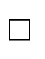 変更後の育児休業等取得日数日変更後の育児休業等取得日数日Ａ
延長育児休業等終了（予定）年月日（変更後）令和年月日予定より早く育児休業を終了した場合　　※必ず共通記載欄も記入してください。予定より早く育児休業を終了した場合　　※必ず共通記載欄も記入してください。予定より早く育児休業を終了した場合　　※必ず共通記載欄も記入してください。予定より早く育児休業を終了した場合　　※必ず共通記載欄も記入してください。予定より早く育児休業を終了した場合　　※必ず共通記載欄も記入してください。予定より早く育児休業を終了した場合　　※必ず共通記載欄も記入してください。Ｂ
終了育児休業等終了年月日令和年月日Ｃ　育休等取得内訳1育児休業等開始年月日令和年月日育児休業等終了（予定）年月日令和年月日育児休業等取得日数日就業予定日数日Ｃ　育休等取得内訳2育児休業等開始年月日令和年月日育児休業等終了（予定）年月日令和年月日育児休業等取得日数日就業予定日数日Ｃ　育休等取得内訳3育児休業等開始年月日令和年月日育児休業等終了（予定）年月日令和年月日育児休業等取得日数日就業予定日数日　事　業　主記入欄　　　　　　　　　　　　　　　　年　　　月　　　日提出受付印　事　業　主記入欄 事業所所在地  事業所名称 事業主氏名 電話番号健保欄育児休業等開始年月日令和年月日育児休業等終了（予定）年月日令和年月日育児休業等取得日数日就業予定日数日共　通　記　載　欄（（新　規　申　出）被保険者証被保険者証被保険者証被保険者氏名被保険者氏名被保険者氏名被保険者 生年月日被保険者 生年月日被保険者 生年月日被保険者 生年月日被保険者 生年月日被保険者
性別備　　　考共　通　記　載　欄（（新　規　申　出）記号番号番号フリガナフリガナフリガナ元号元号年月日被保険者
性別備　　　考共　通　記　載　欄（（新　規　申　出）記号番号番号姓名名元号元号年月日被保険者
性別備　　　考共　通　記　載　欄（（新　規　申　出）１１１０１２３４５６１２３４５６　ﾌｼﾞﾂｳ　　　ﾊﾅｺ　　　ﾊﾅｺ昭和平成令和昭和平成令和６０１０１０男　・　女共　通　記　載　欄（（新　規　申　出）１１１０１２３４５６１２３４５６　富士通　　　花子　　　花子昭和平成令和昭和平成令和６０１０１０男　・　女共　通　記　載　欄（（新　規　申　出）養育する子の氏名フリガナ　　ﾌｼﾞﾂｳフリガナ　　ﾌｼﾞﾂｳフリガナ　ﾀﾛｳ養育する子の生年月日養育する子の生年月日	令和　　　　　４　年　　　　	９月	令和　　　　　４　年　　　　	９月	令和　　　　　４　年　　　　	９月	令和　　　　　４　年　　　　	９月	令和　　　　　４　年　　　　	９月	令和　　　　　４　年　　　　	９月２５日共　通　記　載　欄（（新　規　申　出）養育する子の氏名姓      富士通姓      富士通名　　太郎養育する子の生年月日養育する子の生年月日	令和　　　　　４　年　　　　	９月	令和　　　　　４　年　　　　	９月	令和　　　　　４　年　　　　	９月	令和　　　　　４　年　　　　	９月	令和　　　　　４　年　　　　	９月	令和　　　　　４　年　　　　	９月２５日共　通　記　載　欄（（新　規　申　出）区　　分実子※ 「2.その他」の場合は、養育開始年月日その他	（実子以外）も記入してください。実子※ 「2.その他」の場合は、養育開始年月日その他	（実子以外）も記入してください。実子※ 「2.その他」の場合は、養育開始年月日その他	（実子以外）も記入してください。養育開始年月日（実子以外）養育開始年月日（実子以外）	令和	年	月	令和	年	月	令和	年	月	令和	年	月	令和	年	月	令和	年	月日共　通　記　載　欄（（新　規　申　出）育児休業等開始年月日令和　　　　４　年　　　	１１月　　　１日令和　　　　４　年　　　	１１月　　　１日令和　　　　４　年　　　	１１月　　　１日育児休業等終了(予定)年月日育児休業等終了(予定)年月日	令和　　　　　４　　年	　　　　　１１月	令和　　　　　４　　年	　　　　　１１月	令和　　　　　４　　年	　　　　　１１月	令和　　　　　４　　年	　　　　　１１月	令和　　　　　４　　年	　　　　　１１月	令和　　　　　４　　年	　　　　　１１月１４日共　通　記　載　欄（（新　規　申　出）育児休業等取得日数※「育児休業等開始年月日」と「育児休業等終了（予定）年月日の翌日」が同月内の場合のみ記入してください。育児休業等取得日数※「育児休業等開始年月日」と「育児休業等終了（予定）年月日の翌日」が同月内の場合のみ記入してください。１４日就業予定日数※「育児休業等開始年月日」と「育児休業等終了（予定）年月日の翌日」が同月内の場合のみ記入してください。就業予定日数※「育児休業等開始年月日」と「育児休業等終了（予定）年月日の翌日」が同月内の場合のみ記入してください。０日０日パパママ育休プラス該当区分※パパママ育休プラスに該当する場合、☑してください。パパママ育休プラス該当区分※パパママ育休プラスに該当する場合、☑してください。パパママ育休プラス該当区分※パパママ育休プラスに該当する場合、☑してください。パパママ育休プラス該当区分※パパママ育休プラスに該当する場合、☑してください。パパママ育休プラス該当区分※パパママ育休プラスに該当する場合、☑してください。　　　　該当変更後の育児休業等取得日数日変更後の育児休業等取得日数日Ａ
延長育児休業等終了（予定）年月日（変更後）令和年月日予定より早く育児休業を終了した場合　　※必ず共通記載欄も記入してください。予定より早く育児休業を終了した場合　　※必ず共通記載欄も記入してください。予定より早く育児休業を終了した場合　　※必ず共通記載欄も記入してください。予定より早く育児休業を終了した場合　　※必ず共通記載欄も記入してください。予定より早く育児休業を終了した場合　　※必ず共通記載欄も記入してください。予定より早く育児休業を終了した場合　　※必ず共通記載欄も記入してください。Ｂ
終了育児休業等終了年月日令和年月日Ｃ　育休等取得内訳1育児休業等開始年月日令和年月日育児休業等終了（予定）年月日令和年月日育児休業等取得日数日就業予定日数日Ｃ　育休等取得内訳2育児休業等開始年月日令和年月日育児休業等終了（予定）年月日令和年月日育児休業等取得日数日就業予定日数日Ｃ　育休等取得内訳3育児休業等開始年月日令和年月日育児休業等終了（予定）年月日令和年月日育児休業等取得日数日就業予定日数日　事　業　主記入欄　　　　　　　　　　　　　　　　年　　　月　　　日提出受付印　事　業　主記入欄 事業所所在地  事業所名称 事業主氏名 電話番号健保欄育児休業等開始年月日令和年月日育児休業等終了（予定）年月日令和年月日育児休業等取得日数日就業予定日数日共　通　記　載　欄（（新　規　申　出）被保険者証被保険者証被保険者証被保険者氏名被保険者氏名被保険者氏名被保険者 生年月日被保険者 生年月日被保険者 生年月日被保険者 生年月日被保険者 生年月日被保険者
性別備　　　考共　通　記　載　欄（（新　規　申　出）記号番号番号フリガナフリガナフリガナ元号元号年月日被保険者
性別備　　　考共　通　記　載　欄（（新　規　申　出）記号番号番号姓名名元号元号年月日被保険者
性別備　　　考共　通　記　載　欄（（新　規　申　出）１１１０１２３４５６１２３４５６　ﾌｼﾞﾂｳ　　　ﾊﾅｺ　　　ﾊﾅｺ昭和平成令和昭和平成令和６０１０１０男　・　女共　通　記　載　欄（（新　規　申　出）１１１０１２３４５６１２３４５６　富士通　　　花子　　　花子昭和平成令和昭和平成令和６０１０１０男　・　女共　通　記　載　欄（（新　規　申　出）養育する子の氏名フリガナ　　ﾌｼﾞﾂｳフリガナ　　ﾌｼﾞﾂｳフリガナ　ﾀﾛｳ養育する子の生年月日養育する子の生年月日	令和　　　　　４　年　　　　	９月	令和　　　　　４　年　　　　	９月	令和　　　　　４　年　　　　	９月	令和　　　　　４　年　　　　	９月	令和　　　　　４　年　　　　	９月	令和　　　　　４　年　　　　	９月２５日共　通　記　載　欄（（新　規　申　出）養育する子の氏名姓      富士通姓      富士通名　　太郎養育する子の生年月日養育する子の生年月日	令和　　　　　４　年　　　　	９月	令和　　　　　４　年　　　　	９月	令和　　　　　４　年　　　　	９月	令和　　　　　４　年　　　　	９月	令和　　　　　４　年　　　　	９月	令和　　　　　４　年　　　　	９月２５日共　通　記　載　欄（（新　規　申　出）区　　分実子※ 「2.その他」の場合は、養育開始年月日その他	（実子以外）も記入してください。実子※ 「2.その他」の場合は、養育開始年月日その他	（実子以外）も記入してください。実子※ 「2.その他」の場合は、養育開始年月日その他	（実子以外）も記入してください。養育開始年月日（実子以外）養育開始年月日（実子以外）	令和	年	月	令和	年	月	令和	年	月	令和	年	月	令和	年	月	令和	年	月日共　通　記　載　欄（（新　規　申　出）育児休業等開始年月日令和　　　　４　年　　　	１１月　　　３日令和　　　　４　年　　　	１１月　　　３日令和　　　　４　年　　　	１１月　　　３日育児休業等終了(予定)年月日育児休業等終了(予定)年月日	令和　　　　　４　　年	　　　　　１１月	令和　　　　　４　　年	　　　　　１１月	令和　　　　　４　　年	　　　　　１１月	令和　　　　　４　　年	　　　　　１１月	令和　　　　　４　　年	　　　　　１１月	令和　　　　　４　　年	　　　　　１１月２８日共　通　記　載　欄（（新　規　申　出）育児休業等取得日数※「育児休業等開始年月日」と「育児休業等終了（予定）年月日の翌日」が同月内の場合のみ記入してください。育児休業等取得日数※「育児休業等開始年月日」と「育児休業等終了（予定）年月日の翌日」が同月内の場合のみ記入してください。２０日就業予定日数※「育児休業等開始年月日」と「育児休業等終了（予定）年月日の翌日」が同月内の場合のみ記入してください。就業予定日数※「育児休業等開始年月日」と「育児休業等終了（予定）年月日の翌日」が同月内の場合のみ記入してください。２日２日パパママ育休プラス該当区分※パパママ育休プラスに該当する場合、☑してください。パパママ育休プラス該当区分※パパママ育休プラスに該当する場合、☑してください。パパママ育休プラス該当区分※パパママ育休プラスに該当する場合、☑してください。パパママ育休プラス該当区分※パパママ育休プラスに該当する場合、☑してください。パパママ育休プラス該当区分※パパママ育休プラスに該当する場合、☑してください。　　　　該当変更後の育児休業等取得日数日変更後の育児休業等取得日数日Ａ
延長育児休業等終了（予定）年月日（変更後）令和年月日予定より早く育児休業を終了した場合　　※必ず共通記載欄も記入してください。予定より早く育児休業を終了した場合　　※必ず共通記載欄も記入してください。予定より早く育児休業を終了した場合　　※必ず共通記載欄も記入してください。予定より早く育児休業を終了した場合　　※必ず共通記載欄も記入してください。予定より早く育児休業を終了した場合　　※必ず共通記載欄も記入してください。予定より早く育児休業を終了した場合　　※必ず共通記載欄も記入してください。Ｂ
終了育児休業等終了年月日令和年月日Ｃ　育休等取得内訳1育児休業等開始年月日令和　４年　１１月　３日育児休業等終了（予定）年月日令和　４年　１１月　１２日育児休業等取得日数８日就業予定日数２日Ｃ　育休等取得内訳2育児休業等開始年月日令和　４年　１１月　１７日育児休業等終了（予定）年月日令和　４年　１１月　２８日育児休業等取得日数１２日就業予定日数０日Ｃ　育休等取得内訳3育児休業等開始年月日令和年月日育児休業等終了（予定）年月日令和年月日育児休業等取得日数日就業予定日数日　事　業　主記入欄　　　　　　　　　　　　　　　　年　　　月　　　日提出受付印　事　業　主記入欄 事業所所在地  事業所名称 事業主氏名 電話番号健保欄育児休業等開始年月日令和年月日育児休業等終了（予定）年月日令和年月日育児休業等取得日数日就業予定日数日共　通　記　載　欄（（新　規　申　出）被保険者証被保険者証被保険者証被保険者氏名被保険者氏名被保険者氏名被保険者 生年月日被保険者 生年月日被保険者 生年月日被保険者 生年月日被保険者 生年月日被保険者
性別備　　　考共　通　記　載　欄（（新　規　申　出）記号番号番号フリガナフリガナフリガナ元号元号年月日被保険者
性別備　　　考共　通　記　載　欄（（新　規　申　出）記号番号番号姓名名元号元号年月日被保険者
性別備　　　考共　通　記　載　欄（（新　規　申　出）１１１０１２３４５６１２３４５６　ﾌｼﾞﾂｳ　　　ﾊﾅｺ　　　ﾊﾅｺ昭和平成令和昭和平成令和６０１０１０男　・　女共　通　記　載　欄（（新　規　申　出）１１１０１２３４５６１２３４５６　富士通　　　花子　　　花子昭和平成令和昭和平成令和６０１０１０男　・　女共　通　記　載　欄（（新　規　申　出）養育する子の氏名フリガナ　　ﾌｼﾞﾂｳフリガナ　　ﾌｼﾞﾂｳフリガナ　ﾀﾛｳ養育する子の生年月日養育する子の生年月日	令和　　　　　４　年　　　　	９月	令和　　　　　４　年　　　　	９月	令和　　　　　４　年　　　　	９月	令和　　　　　４　年　　　　	９月	令和　　　　　４　年　　　　	９月	令和　　　　　４　年　　　　	９月２５日共　通　記　載　欄（（新　規　申　出）養育する子の氏名姓      富士通姓      富士通名　　太郎養育する子の生年月日養育する子の生年月日	令和　　　　　４　年　　　　	９月	令和　　　　　４　年　　　　	９月	令和　　　　　４　年　　　　	９月	令和　　　　　４　年　　　　	９月	令和　　　　　４　年　　　　	９月	令和　　　　　４　年　　　　	９月２５日共　通　記　載　欄（（新　規　申　出）区　　分実子※ 「2.その他」の場合は、養育開始年月日その他	（実子以外）も記入してください。実子※ 「2.その他」の場合は、養育開始年月日その他	（実子以外）も記入してください。実子※ 「2.その他」の場合は、養育開始年月日その他	（実子以外）も記入してください。養育開始年月日（実子以外）養育開始年月日（実子以外）	令和	年	月	令和	年	月	令和	年	月	令和	年	月	令和	年	月	令和	年	月日共　通　記　載　欄（（新　規　申　出）育児休業等開始年月日令和　　　　４　年　　　	１１月　　　２１日令和　　　　４　年　　　	１１月　　　２１日令和　　　　４　年　　　	１１月　　　２１日育児休業等終了(予定)年月日育児休業等終了(予定)年月日	令和　　　　　５　　年	　　　　　　９月	令和　　　　　５　　年	　　　　　　９月	令和　　　　　５　　年	　　　　　　９月	令和　　　　　５　　年	　　　　　　９月	令和　　　　　５　　年	　　　　　　９月	令和　　　　　５　　年	　　　　　　９月２４日共　通　記　載　欄（（新　規　申　出）育児休業等取得日数※「育児休業等開始年月日」と「育児休業等終了（予定）年月日の翌日」が同月内の場合のみ記入してください。育児休業等取得日数※「育児休業等開始年月日」と「育児休業等終了（予定）年月日の翌日」が同月内の場合のみ記入してください。日就業予定日数※「育児休業等開始年月日」と「育児休業等終了（予定）年月日の翌日」が同月内の場合のみ記入してください。就業予定日数※「育児休業等開始年月日」と「育児休業等終了（予定）年月日の翌日」が同月内の場合のみ記入してください。日日パパママ育休プラス該当区分※パパママ育休プラスに該当する場合、☑してください。パパママ育休プラス該当区分※パパママ育休プラスに該当する場合、☑してください。パパママ育休プラス該当区分※パパママ育休プラスに該当する場合、☑してください。パパママ育休プラス該当区分※パパママ育休プラスに該当する場合、☑してください。パパママ育休プラス該当区分※パパママ育休プラスに該当する場合、☑してください。　　　　該当変更後の育児休業等取得日数日変更後の育児休業等取得日数日Ａ
延長育児休業等終了（予定）年月日（変更後）令和　５年　１１月　２０日予定より早く育児休業を終了した場合　　※必ず共通記載欄も記入してください。予定より早く育児休業を終了した場合　　※必ず共通記載欄も記入してください。予定より早く育児休業を終了した場合　　※必ず共通記載欄も記入してください。予定より早く育児休業を終了した場合　　※必ず共通記載欄も記入してください。予定より早く育児休業を終了した場合　　※必ず共通記載欄も記入してください。予定より早く育児休業を終了した場合　　※必ず共通記載欄も記入してください。Ｂ
終了育児休業等終了年月日令和年月日Ｃ　育休等取得内訳1育児休業等開始年月日令和年月日育児休業等終了（予定）年月日令和年月日育児休業等取得日数日就業予定日数日Ｃ　育休等取得内訳2育児休業等開始年月日令和年月日育児休業等終了（予定）年月日令和年月日育児休業等取得日数日就業予定日数日Ｃ　育休等取得内訳3育児休業等開始年月日令和年月日育児休業等終了（予定）年月日令和年月日育児休業等取得日数日就業予定日数日　事　業　主記入欄　　　　　　　　　　　　　　　　年　　　月　　　日提出受付印　事　業　主記入欄 事業所所在地  事業所名称 事業主氏名 電話番号健保欄育児休業等開始年月日令和年月日育児休業等終了（予定）年月日令和年月日育児休業等取得日数日就業予定日数日常務理事事務局長課長主査担当者共　通　記　載　欄（（新　規　申　出）被保険者証被保険者証被保険者証被保険者氏名被保険者氏名被保険者氏名被保険者 生年月日被保険者 生年月日被保険者 生年月日被保険者 生年月日被保険者 生年月日被保険者性別備　　　考共　通　記　載　欄（（新　規　申　出）記号番号番号フリガナフリガナフリガナ元号元号年月日被保険者性別備　　　考共　通　記　載　欄（（新　規　申　出）記号番号番号姓名名元号元号年月日被保険者性別備　　　考共　通　記　載　欄（（新　規　申　出）昭和平成令和昭和平成令和男　・　女共　通　記　載　欄（（新　規　申　出）昭和平成令和昭和平成令和男　・　女共　通　記　載　欄（（新　規　申　出）養育する子の氏名フリガナフリガナフリガナ養育する子の生年月日養育する子の生年月日	令和	年	月	令和	年	月	令和	年	月	令和	年	月	令和	年	月	令和	年	月日共　通　記　載　欄（（新　規　申　出）養育する子の氏名姓姓名養育する子の生年月日養育する子の生年月日	令和	年	月	令和	年	月	令和	年	月	令和	年	月	令和	年	月	令和	年	月日共　通　記　載　欄（（新　規　申　出）区　　分実子※ 「2.その他」の場合は、養育開始年月日その他	（実子以外）も記入してください。実子※ 「2.その他」の場合は、養育開始年月日その他	（実子以外）も記入してください。実子※ 「2.その他」の場合は、養育開始年月日その他	（実子以外）も記入してください。養育開始年月日（実子以外）養育開始年月日（実子以外）	令和	年	月	令和	年	月	令和	年	月	令和	年	月	令和	年	月	令和	年	月日共　通　記　載　欄（（新　規　申　出）育児休業等開始年月日令和	年	月	日令和	年	月	日令和	年	月	日育児休業等終了(予定)年月日育児休業等終了(予定)年月日	令和	年	月	令和	年	月	令和	年	月	令和	年	月	令和	年	月	令和	年	月日共　通　記　載　欄（（新　規　申　出）育児休業等取得日数※「育児休業等開始年月日」と「育児休業等終了（予定）年月日の翌日」が同月内の場合のみ記入してください。育児休業等取得日数※「育児休業等開始年月日」と「育児休業等終了（予定）年月日の翌日」が同月内の場合のみ記入してください。日就業予定日数※「育児休業等開始年月日」と「育児休業等終了（予定）年月日の翌日」が同月内の場合のみ記入してください。就業予定日数※「育児休業等開始年月日」と「育児休業等終了（予定）年月日の翌日」が同月内の場合のみ記入してください。日日パパママ育休プラス該当区分※パパママ育休プラスに該当する場合、☑してください。パパママ育休プラス該当区分※パパママ育休プラスに該当する場合、☑してください。パパママ育休プラス該当区分※パパママ育休プラスに該当する場合、☑してください。パパママ育休プラス該当区分※パパママ育休プラスに該当する場合、☑してください。パパママ育休プラス該当区分※パパママ育休プラスに該当する場合、☑してください。　　　　該当変更後の育児休業等取得日数日変更後の育児休業等取得日数日Ａ
延長育児休業等終了（予定）年月日（変更後）令和年月日予定より早く育児休業を終了した場合　　※必ず共通記載欄も記入してください。予定より早く育児休業を終了した場合　　※必ず共通記載欄も記入してください。予定より早く育児休業を終了した場合　　※必ず共通記載欄も記入してください。予定より早く育児休業を終了した場合　　※必ず共通記載欄も記入してください。予定より早く育児休業を終了した場合　　※必ず共通記載欄も記入してください。予定より早く育児休業を終了した場合　　※必ず共通記載欄も記入してください。Ｂ
終了育児休業等終了年月日令和年月日Ｃ　育休等取得内訳1育児休業等開始年月日令和年月日育児休業等終了（予定）年月日令和年月日育児休業等取得日数日就業予定日数日Ｃ　育休等取得内訳2育児休業等開始年月日令和年月日育児休業等終了（予定）年月日令和年月日育児休業等取得日数日就業予定日数日Ｃ　育休等取得内訳3育児休業等開始年月日令和年月日育児休業等終了（予定）年月日令和年月日育児休業等取得日数日就業予定日数日Ｃ　育休等取得内訳4育児休業等開始年月日令和年月日育児休業等終了（予定）年月日令和年月日育児休業等取得日数日就業予定日数日事　　　　　　　　業　　主　　記　　入　　欄　　　　　　　　　　　　　　　　年　　　月　　　日提出受付印事　　　　　　　　業　　主　　記　　入　　欄 事業所所在地  事業所名称 事業主氏名 電話番号健保欄育児休業等開始年月日令和年月日育児休業等終了（予定）年月日令和年月日育児休業等取得日数日就業予定日数日